Verwachten in Geloof!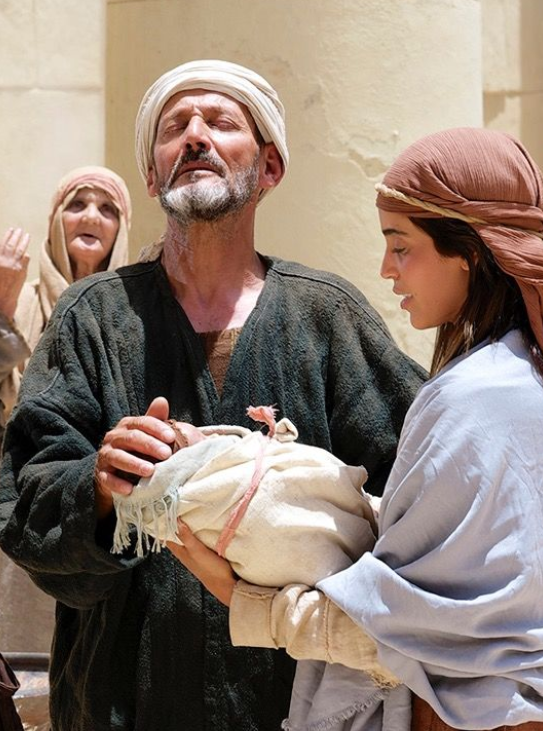 ________________________________          Muzikaal intro           Samenzang (Op de wijs van Psalm 66)Nooit kan ’t geloof teveel verwachten:De Heiland maakt Zijn woorden waar.	Ontbreekt het vrienden vaak aan krachten, Hij staat steeds voor de zijnen klaar.Geen die Hem ooit Zijn macht ontroofde:	Hij is de Koning van ’t heelal,	Wat Hij in liefde ons beloofde,Is wat Hij ook volbrengen zal.         Welkom en gebed           Inleidend vraaggesprek  Iets verwachten, ergens naar uitkijken dat doet iedereen wel  een keer. Bijvoorbeeld naar een vakantie, een nieuwe school.  Wat verwacht jij, waar kijk jij naar uit? 	…Weet je ook zeker dat wat je verwacht ook echt gebeurt? 	…In dit programma hebben we het ook over verwachten. En dat is een verwachten wat ook echt uit zal komen, het gebeurt echt. En er staat nog iets bij; het is verwachten in geloof.  Wat betekent dat dan?Het betekent dat je iets verwacht, ergens naar uitkijkt en je gelooft vast en zeker dat dit ook echt zal gebeuren. Je vertrouwt erop, alleen je weet niet wanneer dit zal zijn. Maar hoe komt het dan dat dit wel echt zal gebeuren?Omdat het gaat om iets wat God beloofd heeft. Hij heeft Zijn Zoon beloofd, de Redder, de Koning, de Verlosser. En als God iets beloofd dan zal het gebeuren, ook al weet je niet wanneer.          Zingen: De ster van Jakob Er gaat een licht op in deze donk’re wereld,er klimt een nieuwe ster omhoog in deze nacht.Ik hoor een lied, ik hoor sjaloom en vrede.Dit is het nieuws waar lang op is gewacht.Het is een licht veel sterker dan het donker,het is de morgenster die straalt in deze tijd,er klinkt muziek: De Heiland is geboren,’t Is de Messias die Zijn volk bevrijdt!Die ster klimt aan de hemel hoog uit Israël,De ster van Jakob, maar dat wist je al misschien,De Koning is geboren – God zal met ons zijn -,	En die ster vannacht, kijk uit, je zult het zien!Er gaat een….          Verteller: Want zo lief heeft God de wereld gehad, dat Hij Zijn eniggeboren Zoon gegeven heeft, opdat ieder die in Hem gelooft, niet verloren gaat, maar eeuwig leven heeft. (Johannes 3:16)		Geloof jij dat ook?....   	In ieder geval Simeon zeker….          Schriftlezing: Lukas 2:25-35 En zie, er was een man in Jeruzalem, van wie de naam Simeon was, en die man was rechtvaardig en godvrezend. Hij verwachtte de vertroosting van Israël en de Heilige Geest was op hem. En hem was een Goddelijke openbaring gegeven door de Heilige Geest dat hij de dood niet zien zou voordat hij de Gezalfde van de Heere zou zien. En hij kwam door de Geest in de tempel. En toen de ouders het Kind Jezus binnenbrachten om met Hem te doen volgens de gewoonte van de wet, nam hij Het in zijn armen, loofde God en zei: Nu  laat U, Heere, Uw dienstknecht gaan in vrede, volgens Uw woord, want mijn ogen hebben Uw  zaligheid gezien, die U bereid hebt voor de ogen van alle volken, een licht om de heidenen te verlichten en om Uw volk Israël te verheerlijken. En Jozef en Zijn moeder verwonderden zich over wat er over Hem gezegd werd. En Simeon zegende hen en zei tegen Maria, Zijn moeder: Zie,  dit Kind is bestemd tot val en opstanding van velen in Israël en tot een teken  dat tegengesproken zal worden,– ook door uw eigen ziel zal een zwaard gaan – opdat de overwegingen uit veel harten openbaar worden.          Samenzang: Lofzang van Simeon: 1 en 2Zo laat Gij, HEER, Uw knecht,
Naar 't woord, hem toegezegd,
Thans henengaan in vrede;
Nu hij Uw zaligheid,
Zo lang door hem verbeid,
Gezien heeft op zijn bede.Een licht, zo groot, zo schoon,
Gedaald van 's hemels troon,
Straalt volk bij volk in d' ogen;
Terwijl 't het blind gezicht
Van 't heidendom verlicht,
En Isrel zal verhogen.          Verteller:Zo heeft Simeon maar ook Anna lang gewacht op het Kindje Jezus. Hun geloof is hierin sterk gebleven en beiden hebben het Kindje, de beloofde Messias gezien voordat ze zouden sterven.  En wat nog mooier is Ze loven God en vertellen iedereen in Jeruzalem over de komst van Jezus.Maar al veel eerder in de Bijbel mogen we lezen dat er mensen zijn die de Heere Jezus mogen verwachten……..Want nu horen we verder over verhalen en mensen uit de Bijbel die het verwachten wat God heeft beloofd en ze geloven vast en zeker dat het gebeuren zal.  Het ging net  over Simeon, maar het gaat ook over Adam en Eva, Abraham , de profeten en Maria. Luister maar….
       Intro: In het Paradijs Wat was het mooi  en goed in het paradijs toen God alles geschapen had. Daar hebben we nog niet zo lang geleden op de Zondagsschool maar ook op school over gehoord.Helaas is het niet zo gebleven, de zonde kwam.  Maar gelukkig, God beloofde verlossing waardoor  Adam en Eva weer mochten verwachten.         Zingen: God die alles maakte 1 en 2 God die alles maakte, de lucht en 't zonlicht blij. De hemel en de aarde, zorgt ook voor mij. God die 't gras gemaakt heeft, de bloempjes in de wei, de bomen, vruchten, vogels,zorgt ook voor mij.      Gedicht: In het Paradijs mochten de eerste mensen wonen.Daar bloeiden bloemen en stonden veel bomen.Daar was geen verdriet en alles was blij.God woonde er ook en Hij zei:“Van één van de bomen in de tuin mag je niet eten.Die is van Mij, zal je dat nooit vergeten?”Toch aten ze van de boom op een dag.De vijand van God zei: “Doe ’t maar, het mag!”…Toen kwam er op aarde verdriet en pijn.En kon geen mens Gods kind meer zijn.Satan dacht: “Ik heb gewonnen.God komt nooit meer aan Zijn eer.Nooit zal iemand zalig worden.Nooit is er verlossing meer.”Maar God Zelf heeft in Zijn liefde;Toch een moog’lijkheid bedacht.Tot behoudenis van velen;Uit het menselijk geslacht.       Verteller:Ja want in de Bijbel staat: En Ik (De Heere God) zal  vijandschap teweegbrengen tussen u (de slang) en de vrouw, en tussen uw nageslacht en haar Nageslacht;  Dat zal u de kop vermorzelen, en u zult Het de hiel vermorzelen. (Genesis 3:15)
       Gedicht: Hij beloofde de Verlosser;Namelijk Zijn eigen Zoon.Die als Mens op aard’ zou komen.Arm en zonder kroon of troon!
       Zingen: Vader in de hemel Vader in de hemelDank U, dank U wel.Dank U voor Uw liefde,Voor immanuël.Vader in de hemelDank U, dank U wel.Hij is de Messias,	En Immanuël.Vader in de hemelDank U, dank U wel.Jezus wij aanbidden,U Immanuël.Vader in de hemelDank U, dank U wel.Voor het kindje Jezus,Voor Immanuël.Vader in de hemelDank U, dank U wel.Hij is onze Koning,En Immanuël.       Verteller:Ook over Abram hebben we nog niet zo lang geleden gehoord. Hij heeft de belofte gekregen en hij heeft deze in geloof verwacht. Luister maar weer…        Schriftlezing: Hebreeën 11: 8-19 Door het geloof is  Abraham, toen hij geroepen werd, gehoorzaam geweest om weg te gaan naar de plaats die hij tot een erfdeel ontvangen zou. En hij is weggegaan zonder te weten waar hij komen zou.  Door het geloof is hij een inwoner geweest in het land van de belofte als in een vreemd land en heeft hij in tenten gewoond, met Izak en Jakob, die mede-erfgenamen waren van dezelfde belofte. Want hij verwachtte de stad die fundamenten heeft, waarvan God de Bouwer en Ontwerper is. Door het geloof heeft ook  Sara zelf kracht ontvangen om zwanger te worden  en een kind te baren,  ondanks haar hoge ouderdom, omdat zij Hem getrouw heeft geacht Die het beloofd had. Daarom zijn er zelfs uit één man en dat uit iemand wiens kracht al gestorven was, zovelen geboren  als de sterren van de hemel in menigte en als het zand op het strand van de zee, dat niet te tellen is. Deze allen zijn in het geloof gestorven.Zij hebben de vervulling van de beloften niet verkregen, maar hebben die vanuit de verte gezien en geloofd en begroet, en zij hebben beleden  dat zij vreemdelingen en bijwoners op de aarde waren. Want wie zulke dingen zeggen, laten duidelijk blijken dat zij een vaderland zoeken. En als zij aan het vaderland gedacht hadden van waaruit zij weggegaan waren, zouden zij gelegenheid gehad hebben om terug te keren. Maar nu verlangen zij naar een beter, dat is naar een hemels vaderland. Daarom schaamt God Zich niet voor hen  om hun God genoemd te worden. Want Hij had voor hen een stad gereedgemaakt. Door het geloof heeft Abraham, toen hij door God op de proef gesteld werd, Izak geofferd. En hij, die de beloften ontvangen had, heeft zijn enig geborene geofferd. Tegen hem was gezegd:  Dat van Izak  zal uw nageslacht genoemd worden. Hij overlegde bij zichzelf dat God bij machte was hem zelfs uit de doden op te wekken. En hij kreeg hem als het ware daaruit ook terug. 
        Zingen: Reeds in oeveroude tijden Reeds in overoude tijden,sprak het woord der profetievan het Rijsje dat zou komenuit de tronk van Isaï.Van het Licht dat zou verrijzenin der wereld duist’re nachtvan de ruste die zou komen,waar de moede ziel naar smacht.Abram zag die dag van verre,door ’t geloof en was verblijd.Jacob wachtte op zijn sterfbedvan de Silo zaligheid.Mozes sprak van de Messias,van de Leraar en Profeet,Die Zijn volk zal onderwijzenAls ’t in Zijne wegen treedt.        Gedicht: De Heere riep zo Abram:Ga uit uw land! En Abram reist-Niet wetend waar hij kwam-Naar het land dat God hem wijst.Als God hem eens naar buiten leidt    En zegt: tel de sterren dan  Zo groot wordt jouw volk, zo wijd!En wees een zegen, Abram!‘De sterren tellen?Dat zal niet gaan!En ik heb geen kind!Het lijkt er zo ver vandaan!’Zijn geloof wordt ook beproefdOffer je enige zoon, Abraham.Hij gehoorzaamt, bedroefd?Maar voor Izak komt een ram!        Samenzang: Psalm 105: 5God zal Zijn waarheid nimmer krenken Maar eeuwig Zijn verbond gedenkenZijn Woord wordt altoos trouw volbrachtTot in het duizendste geslacht’t Verbond met Abraham zijn vrindBevestigt Hij van kind tot kind.         Gedicht: vervolg Jacob dacht: misschien is het Jozef wel?Droomde hij niet over sterren?Maar nee, uit Juda komt Immanuël,Jacob ziet het al van verre:         Schriftlezing: Genesis 49:10De scepter zal van Juda niet wijken, nog de wetgever van tussen zijn voeten, totdat Silo komt, en de volken  zullen Hem gehoorzaam zijn.        Verteller:We hebben net gehoord van Abraham, Izak en Jakob  maar…      Ook koning David zag vol verwachting en verlangen uit naar de vervulling van Gods beloften. God had namelijk beloof dat hij Eén van Davids nakomelingen Zelf tot Koning zal maken. Ook aan koning Salomo werd deze belofte bevestigd. Dat niet alleen maar…    Ook door de profeten liet God telkens horen, dat eens de Messias zou worden geboren. Jesaja zei:        Gedicht: Er wordt een kind geborenGod Zelf zal met ons zijn.Hij zoekt wat is verloren,Hij zal een Raadsman zijn 	Het Kind dat eens zal komen,Dat met de duivel spotEn onder ons zal wonen,Dat is de Sterke God.Het Kind van Gods behagenZal komen op Zijn tijdHet zal de Godsnaam dragen:Vader der Eeuwigheid.Het Kind dat al ons lijdenEens op Zijn schouders torstEn dat ons komt bevrijden,Dat is  de Vredevorst.Groot zal Gods heerschappij zijnIn ’t rijk door Hem gestichtZijn volk zal eeuwig vrij zijnEn leven in Zijn Licht.        Verteller:Want een Kind is ons geboren, een Zoon is  ons gegeven, en de heerschappij rust op Zijn schouder. En men noemt Zijn Naam Wonderlijk,  Raadsman, Sterke God, Eeuwige Vader, Vredevorst. (Jesaja 9:5)        Zingen: Woord voor woord, Jesaja refrein:   Woord voor woord, Jesaja,Dat komt in beeld, komt in zicht.Woord voor woord, Jesaja,Want in het donker maak ik licht,In het donker maak ik helder licht.Ik heb het niet vergeten,Het licht komt dichterbij.Je weet wel, de Messias,Hij maakt alle volken blij!refrein: Nog even moet je wachten,De vrede komt eraan.Een ster klimt aan de hemel,Hij is bijna opgegaan….Vertel het aan de mensen,Vertel het overal.Vertel het aan alle kinderenVan de ster die komen zalSjaloom voor vriend en vijand sjaloom voor allemaal.Sjaloom voor heel de wereld,Want het klinkt in elke taal.refrein: MuzikaalGeen kindje wordt geboren,Zo wonderlijk als Hij,Een koning en een herder,Net als David, allebei….Vertel het … refrein:         Verteller:Nog meer profeten kun je noemen: Zacharia, Micha, Daniël.. Ze mochten in hun Koning roemen! Ze voorzegden en geloofden wel!        Gedicht: Maar dan komen donk’re jaren;God zendt geen profeten meer.Heeft men tevergeefs gebeden?om de komst van Isrels Heer’ ?’t Lijkt of alles is verloren.De Romeinen zijn de baas.’t Volk verwacht nog wel een koning.Maar… een aardse vorst helaas.Ach, ze hebben Hem niet nodig;Tot voldoening van Gods recht.Tot verzoening van hun zonden;Lijdend als des Vaders knecht.Enk’len zijn er, die nog wachtenop het Kind door God beloofd.Maar het wachten is zo moeilijk,en de hoop is haast gedoofd.        Voordracht: Psalm 130: 3 en 4 Ik blijf den Heer’ verwachten;Mijn ziel wacht ongestoord;Ik hoop in al mijn klachten,Op Zijn onfeilbaar woord;Mijn ziel vol angst en zorgen,Wacht sterker op den Heer’,Dan wachters op den morgen;Den morgen; ach, wanneer?Hoopt op den Heer’, gij vromen;Is Israël in nood,Er zal verlossing komen;Zijn goedheid is zeer groot.Hij maakt op hun gebeden,Gans Israël eens vrijVan ongerechtigheden;Zo doe Hij ook aan mij.         Verteller:Hoe lang hadden ze al gewacht?  …Honderd jaar, tweehonderd jaar, driehonderd jaar? Maar ze wachtten niet tevergeefs. Er zál verlossing komen want Gods goedheid is zeer groot!
        Samenzang: Lofzang van Zacharias: 2God had hun, tot hun troost, gemeld,
Hoe Zijn genâ ons redden zou
Van onzer haat'ren wreed geweld;
Nu blijkt Zijn onverwrikb're trouw;
Nu toont Hij Zijn barmhartigheid,
Van ouds den vaad'ren toegezeid,
En dat Hij wil gedenken
Aan 't heilverbond, aan dien gestaafden eed,
Dien Hij weleer aan Abram deed,
Aan Zijn verbond, dat van geen wank'len weet.        Verteller:De Heere denkt aan zijn verbond. Dat zongen we net. Wat een blijdschap voor alle mensen die Hem verwachten in geloof!        Gedicht: De Heere liet lang wachtenMaar toen klonk met blijde stem:“U kunt al snel verwachten,Gods Zoon in Bethlehem!”Een prachtige boodschap om te horen,Want de Zaligmaker wordt geboren!En later zongen ook de engelenkoren,Jezus is geboren!        Zingen: Jezus is geboren Jezus is geboren,Jezus is geboren,Halleluja.Eer zij God in de hoge,Eer zij God in de hoge,Halleluja.Vrede op de aarde,Vrede op de aarde,Halleluja.In de mensen welbehagen,In de mensen welbehagen,Halleluja      Zingen: Zo Lang Gewacht (klas A,B,C)Zo lang gewacht
Nu is het zo ver
In de donkere nacht
Flonkert een ster
En ik hoor de blijde engelenkoren	
Nu is de Redder geborenZo lang gewacht
Nu is het zo ver
In de winterse nacht
Glinstert een ster
En ik zie een nieuwe morgen gloren
Nu is de Redder geborenZo lang gewacht
Nu is het zo ver
In de stille nacht
Blinkt er een ster
Nu klinkt het van de klokkentoren
Nu is de Redder geboren       Verteller:Eindelijk werd toen na lang wachten de beloofde Verlosser, de Heere Jezus geboren. Een kind uit het zaad van Eva, een kind van het verbond van Abram, een kind door de profeten voorspeld, een erfgenaam van Davids troon. Het kind waar Simeon en Anna op mochten wachten. Oftewel God doet wat Hij beloofd!Daarom is Maria ’s hart ook vol van al deze beloftes die op inmiddels vervuld zijn! Hoor maar wat Maria heeft gezegd:“Mijn ziel maakt groot den Heere, en mijn geest verheugt zich in God, mijn Zaligmaker” (Lukas 1:46-47)        Voordracht: De lofzang van Maria Hoe heilig is Zijn Naam!Laat volk bij volk te zaâmBarmhartigheid verwachten;Nu Hij de zaligheid,Voor die Hem vreest, bereidt,Door al de nageslachten.        Verteller:Door al de nageslachten… Dat betekent: ook nu nog!Wat verwacht jij van de Heere?Verwacht je eigenlijk wel iets van Hem?        Schriftlezing: Jesaja 65:1 De Heere zegt: “Ik ben gevonden van degenen die Mij niet zochten. Tot het volk dat naar Mijn Naam niet genoemd was, heb Ik gezegd: Ziet hier ben Ik, ziet hier ben Ik!”        Verteller:Zoek jij de Heere? Hij zoekt jou wel! Daarom is Hij naar deze aarde gekomen. Niet alleen voor zijn eigen volk maar voor alle volken. Voor iedereen! Ook vandaag staat Hij voor je. Hij roept je toe: “Zie, hier ben Ik, zie, hier ben Ik!”

        Samenzang: Laat ieder het horen (Opw. 523)Laat ieder het horen 
dat eens werd geboren
de Redder der wereld
de Heer van ’t heelal
De engelen meldden, 
in Efratha’s velden
dat Hij werd geboren 
in Bethlehems stal 

refrein:  Komt, laten wij eren 
 	  de Here der Heren
 	  zo groot van ontferming 
 	  en van gena 
 	Want Hij wil ons geven 
 	dicht bij Hem te leven
 	De Heiland der Wereld
 	halleluja

In doeken gewonden 
voor al onze zonden
ligt hier in een kribbe 
het Godd'lijk Kind
De sterre gaat stralen 
voor wie moe van ’t dwalen
bij 't wonder van Bethlehem 
vrede vindt refrein:        Gedicht: Deze blijde boodschapMoet snel de wereld rondWant iedereen moet wetenDat God Zijn Zoon ons zond.Jezus kwam op aardeHeel diep in onze noodVerzoende onze schuldEn overwon de dood.Dit is het mooiste nieuwsOm door te mogen gevenWant ieder die gelooftOntvangt het eeuwig leven!


        Verteller:Zo is er met de geboorte van de Heere Jezus geen einde gekomen aan het verlangen, het verwachten. Want Hij komt terug en dan zal alles nieuw worden. Ook nu mogen we weer verwachten in geloof… op zijn wederkomst! …. Op het eeuwige leven!Luister maar het is echt waar!        Schriftlezing: Maar wij verwachten,  overeenkomstig Zijn belofte, nieuwe hemelen en een nieuwe aarde, waar gerechtigheid woont. (2 Petrus 3:13)En Hij Die op de troon zit, zei: Zie,  Ik maak alle dingen nieuw. En Hij zei tegen mij: Schrijf, want deze woorden  zijn waarachtig en betrouwbaar. (Openbaring 21 : 5) Zie, Ik kom spoedig! Zalig is hij die de woorden van de profetie van dit boek in acht neemt. (Openbaring 22:7)        Verteller:Wachten, als een kindBidden hopen, op Zijn komstVertrouwen wij, geloven wij?Verwacht jij… Hem ook?        Psalm 130: 5 (alle kinderen)Ik verwacht de HEERE,  mijn ziel verwacht Hem en ik hoop op Zijn woord.        Vrij verhaal:         Samenzang: Psalm 98, 2 en 4Hij heeft gedacht aan Zijn genade,
Zijn trouw aan Isrel nooit gekrenkt;
Dit slaan al 's aardrijks einden gade,
Nu onze God Zijn heil ons schenkt.
Juich dan den HEER met blijde galmen,
Gij ganse wereld, juich van vreugd;
Zing vrolijk in verheven psalmen
Het heil, dat d' aard' in 't rond verheugt.Laat al de stromen vrolijk zingen,
De handen klappen naar omhoog;
't Gebergte vol van vreugde springen
En hupp'len voor des HEEREN oog:
Hij komt, Hij komt, om d' aard' te richten,
De wereld in gerechtigheid;
Al 't volk, daar 't wreed geweld moet zwichten,
Wordt in rechtmatigheid geleid.       Sluiting en Dankgebed 




        Collecte bij de uitgang: Zondagscholenactie 2015-2016 ‘Colombia’Actie: Kinderen van de straatTienduizenden kinderen in Colombia groeien op in grote armoede of leven zelfs op straat. De Presbyteriaanse Kerk van Colombia trekt zich het lot van deze kinderen aan. In een aantal steden is in arme wijken opvang geregeld waar de kinderen na schooltijd terecht kunnen. De kinderen komen vaak uit gebroken gezinnen en hebben nogal eens te maken met geweld en verslaving. De GZB steunt twee van dit soort projecten: zowel in Bogotá als Ibaqué worden zo’n 70 kinderen opgevangen. Er wordt met de kinderen gezongen, een Bijbelverhaal verteld en geknutseld. Ook worden de kinderen geholpen bij het maken van hun huiswerk. Omdat er thuis meestal te weinig geld is voor voldoende eten, krijgen de kinderen iedere dag een gezonde maaltijd. Een gezin uit de kerk maakt de maaltijden klaar voor de kinderen. Ook andere gemeenteleden helpen mee.Zonder deze opvang zouden kinderen op straat terecht komen. En lopen zij groot risico om in de criminaliteit te belanden. Om hen op te vangen en een maaltijd te geven is uw hulp hard nodig. Bedankt voor uw aanwezigheid!Verder wensen wij u nog een gezegend Kerstfeest en een goede jaarwisseling toe.Alle kinderen zijn van harte welkom op de zondagsschool (4 t/m 12 jaar)De Zondagsschool begint weer op D.V. Zondag……..Tot dan!Verwachten in Geloof!Wachten,Als een kind…Biddend hopenOp zijn komst.Vertrouwen wij?Geloven wij?Verwacht jij…Hèm ook?